          JELOVNIK  1.4 .- 30.4.2014.Lokacija Nespeš i PŠ PsarjevoDobar tek!Utorak1.4.Linolada na kruhu i kakao napitakSrijeda2.4.Pašteta na kruhu i čajČetvrtak3.4.Chocoballsi sa mlijekomPetak4.4.Lisnato pecivo i pudingPonedjeljak7.4.Pecivo sa sirom i jogurtUtorak8.4.Sirni namaz na kruhu i čajSrijeda9.4.Sendvič od bio peciva i pilećih prsa, sokČetvrtak10.4.ČokolinoPetak11.4.Burek sa sirom i sokPonedjeljak14.4.Sretan Uskrs!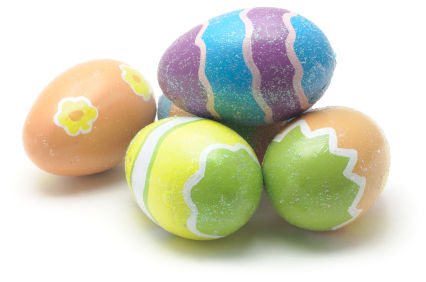 Utorak15.4.Sretan Uskrs!Srijeda16.4.Sretan Uskrs!Četvrtak17.4.Sretan Uskrs!Petak18.4.Sretan Uskrs!Sretan Uskrs!Ponedjeljak21.4.Sretan Uskrs!Utorak22.4.Đačka pizza i čajSrijeda23.4.Hot-dog i sokČetvrtak24.4.Linolada na kruhu i kakao napitakPetak25.4.Kroasan i pudingPonedjeljak28.4.Chocoballsi sa mlijekomUtorak29.4.Pašteta na kruhu i čajSrijeda30.4.Sendvič i sok